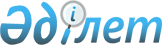 О сотрудничестве в области распространения знаний и образования взрослыхСодружество Независимых Государств Соглашение от 17 января 1997 года



          Государства-участники настоящего Соглашения в лице правительств, 
именуемые в дальнейшем Стороны,




          выражая стремление к упрочению дружественных межнациональных 
отношений, развитию интеграционных процессов в Содружестве Независимых 
Государств,




          принимая во внимание важность поддержки и взаимообогащения 
национальных культур и просвещения, сохранения общего 
культурно-информационного пространства,




          учитывая традиционно сложившиеся между народами Содружества связи в 
гуманитарной сфере, взаимную заинтересованность в их всемерном укреплении 
и расширении,




          сознавая необходимость создания межгосударственной системы 
непрерывного образования взрослого населения,




          исполненные искреннего стремления в равноправному сотрудничеству в 
сфере распространения знаний,




          сознавая необходимость создания механизма реализации сотрудничества 
Сторон в осуществлении совместных программ и проектов в сфере 
распространения знаний и образования взрослых,




          согласились о нижеследующем:








                                                          Статья 1








          Стороны обязуются создавать благоприятные условия для распространения 
на своей территории информации, популяризирующей современные достижения в 
области науки, техники, культуры и образования, а также для сотрудничества 
в этой области, способствовать консолидации творческого и научного 
потенциала в решении социальных и экономических задач.








                                                          Статья 2








          Стороны будут содействовать деятельности национальных 
просветительских и других организаций, работающих в области 
распространения знаний и образования взрослых, оказывать им методическую, 
консультативную помощь и поддержку.








                                                          Статья 3








          Стороны будут оказывать содействие в разработке и осуществлении 
национальных программ по повышению интеллектуального потенциала личности 
посредством социально значимых проектов, направленных на устойчивое 
развитие общества, а также в подготовке и апробации новых подходов к 
реализации перспективных социальных технологий в интересах человека и 
этического оздоровления общества.








                                                          Статья 4








          Стороны будут создавать благоприятные условия для привлечения средств 
международных финансовых институтов в целях реализации программ по 
распространению среди населения Сторон достижений в науке, культуре и 
общественном строительстве.








                                                          Статья 5








          Стороны совместно с национальными научно просветительскими 
организациями будут осуществлять программы гуманизации городской и 
сельской среды, возрождения и сохранения наиболее значимых объектов 
истории, культуры и религии, обеспечения свободного доступа к информации о 
культурном наследии и ее источникам в государствах-участниках Соглашения.








                                                          Статья 6








          Стороны будут содействовать активному подключению к распространению 
знаний и образованию взрослых представителей интеллектуальной элиты, 
общественных формирований и творческих союзов, действующих на территории 
Сторон.








                                                          Статья 7








          Стороны будут содействовать созданию и расширению на своей территории 
сети организаций-провайдеров, дающих возможность доступа населению и 
учреждениям Сторон к глобальным информационным сетям.








                                                          Статья 8








          Стороны будут осуществлять систематические консультации по 
определению приоритетных направлений деятельности в области 
распространения знаний и образования взрослых, проводить совместные 
научно-практические конференции, семинары и симпозиумы, принимать и 
направлять на взаимной основе лекторов и специалистов, издавать 
методические пособия, использовать другие формы обмена опытом.








                                                          Статья 9








          Для реализации настоящего Соглашения Стороны создают 
Межгосударственный комитет по распространению знаний и образованию 
взрослых, далее - Комитет, который осуществляет свою деятельность в 
соответствии с Положением о нем, являющимся неотъемлемой частью настоящего 
Соглашения.








                                                          Статья 10








          Вопросы толкования и применения норм настоящего Соглашения подлежат 
разрешению путем взаимных консультаций и переговоров между 
заинтересованными Сторонами.








                                                          Статья 11








          В настоящее Соглашение могут быть внесены изменения и дополнения с 
общего согласия Сторон.




          Сторона, решившая выйти из настоящего Соглашения, должна не позднее 
чем за 6 месяцев письменно уведомить об этом депозитария настоящего 
Соглашения.








                                                          Статья 13








          Настоящее Соглашение открыто для присоединения любого государства, 
признающего положения Соглашения.








                                                          Статья 14








          Настоящее Соглашение вступает в силу с даты его подписания.




          Совершено в городе Москве 17 января 1997 года в одном подлинном 
экземпляре на русском языке. Подлинный экземпляр хранится в исполнительном 
Секретариате Содружества Независимых Государств, который направит каждому 
государству, подписавшему настоящее Соглашение, его заверенную копию.
<*>



        * Подписано главами правительств Азербайджанской Республики (за 
исключением статьи 9), Республики Армения (особое мнение), Республики 
Беларусь, Республики Казахстан, Кыргызской Республики, Республики Молдова 
(с учетом представленных замечаний), Российской Федерации, Республики 
Таджикистан.








					© 2012. РГП на ПХВ «Институт законодательства и правовой информации Республики Казахстан» Министерства юстиции Республики Казахстан
				